ICN Business School ARTEMApplication form undergraduate 2021-2022Exchange student 		Données personnelles / Personal dataNom / Last name:      Prénom / First name:      Sexe / Sex: 	F 	M Date de naissance / Date of birth: 	Jour / Day          Mois / Month          Année / Year      Lieu de naissance / Place of birth:      Pays / Country:      	Nationalité / Nationality:       2ème nationalité / 2nd nationality:      Nom de votre université actuelle / Name of your current university:      Courriel / E-mail:      (à laquelle seront adressés tous les documents de l’ICN / ICN correspondence will be sent to this address)Durée de votre scolarité à ICN / Length of stay at ICN 	Année (septembre à mai) / Full year (September to May) 	Année double diplôme* (septembre à mai) / Full year double degree* (September to May)	*Available only for partner schools with a double degree agreement  	1er semestre (septembre à décembre) / 1st semester – Fall semester (September to December) 	2ème semestre (janvier à mai) / 2nd semester – Spring semester (January to May)Programme souhaité (un seul choix possible) / Program you wish to follow (one choice only)Niveau Licence / Undergraduate level - Campus ARTEM Nancy, France	Bachelor en Management 3 (année ou 1er semestre seulement / Full year or 1st semester only) 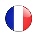 	Bachelor in Management 3 – English track 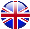 Student signature	Place and dateHome university approvalWe approve and support this application and we are satisfied that the applicant has the academic and linguistic competencies necessary for this exchange.Coordinator signature + STAMP				Place and date La production de faux documents constitue un délit. Nous vous prions d’être en mesure de fournir à votre arrivée au Service Relations Internationales les originaux des documents envoyés pour la constitution de votre dossier de candidature. A défaut nous nous réservons le droit d’annuler votre admission et d’en informer les autorités policières et administratives compétentes. Fraud is a serious offense and will not be tolerated by ICN Business School. If you have submitted certified documentation with your application for admission, you are required to bring your original documents to France and make them available to the International Office upon request. Failure to provide original documentation when requested could result in expulsion from your program and cancellation of your visa.Ce dossier d’admission, accompagné des pièces demandées, est à retourner par email à :Please return this form with required documents to by email to:icnexchange@icn-artem.com DATES LIMITES : 1er semestre/année 15 mai 2ème semestre 15 octobreAPPLICATION DEADLINES: 1st semester/Full year May 15th 2nd semester October 15th Etudes antérieures / Previous studiesEtudes antérieures / Previous studiesAnnée académiqueAcademic yearUniversité / Ville / PaysUniversity / City / Country2020 - 20212019 - 20202018 - 2019Niveau de FRANÇAIS (débutant, moyen, confirmé)Level of FRENCH (beginners, intermediate, advanced)Lu :      Ecrit :      Parlé :      Reading:      Written:      Spoken:      Niveau d’ANGLAIS (débutant, moyen, confirmé)Level of ENGLISH (beginners, intermediate, advanced)Lu :      Ecrit :      Parlé :      Reading:      Written:      Spoken:      Documents à fournir Required documentationFormulaire d’inscription (avec photo) signé par l’université d’origine Completed application form (with photo) signed by the home universityBulletins de notes des deux dernières années Academic transcripts from the last 2 yearsCurriculum vitae en français ou en anglaisCurriculum vitae or resume in French or in EnglishLettre de motivation en français ou en anglaisLetter of motivation in French or in EnglishPhotocopie du passeport ou de la carte d’identitéCopy of passport or identity cardSi programme en anglais : copie du TOEFL, TOEIC ou IELTS ou certificat attestant que vous avez complété avec succès un programme d'études en anglais ou étudiez actuellement en anglais dans votre établissement d'origineIf program in English (for non-native English speakers): copy of TOEFL or IELTS or TOEIC or a certificate showing you have successfully completed a degree program taught in English or are currently studying in English at your home institutionSi programme en français : attestation de niveau en langue française délivrée par  l’université d’origineIf program in French: attestation of French language level by the home university 